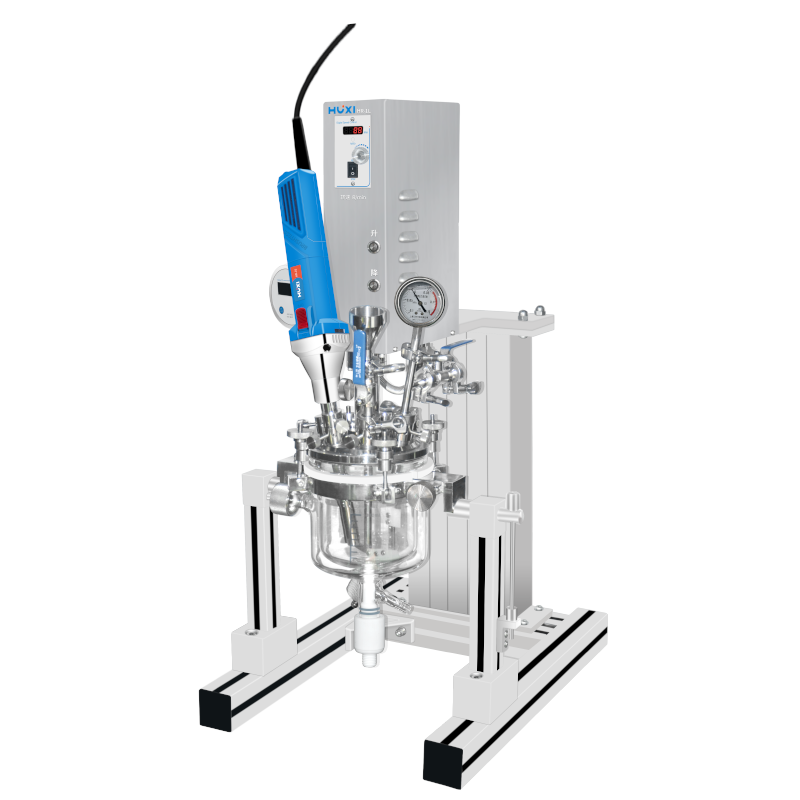 1、产品应用实验室真空乳化反应釜：在真空或压力环境下，实现物料的分散、乳化、均质、混合等工艺过程。可配备多种高效宏观高粘度搅拌器、高剪切均质乳化机以及靠的真空密封系统和温控系统，多种传感检测系统能在实验室环境模拟工业化生产。目前实验室处理量有：1L、2L等系列。用于实验室的分散、混合、乳化、均质、搅拌溶解。可在真空或压力的工况下，通过玻璃釜观察整个对物料进行的搅拌、均质、乳化、分散、混合等的反应过程，也可不锈钢加压高温均质乳化分散。2、产品特点在制药和化妆品行业生产乳酪，洗液，乳液以及脂的制备；将固体，如碳酸钙，滑石粉，氧化钛等与乳液混合；锂电池行业高剪切分散乳化或者高分子聚合反应搅拌；在液体和聚合物中研磨和分散固体和纤维。如胶水强力真空搅拌；可同时测量物料的温度、压力等。也可对物料进行加热或冷却。3、技术参数4、装箱清单型号HR-2L货号1018002001电源220V 50/60HZ允许搅拌量ml500-2000允许乳化量ml1000-2000工作温度℃170可达到真空Mpa-0.097-0.02处理粘度mpas100000搅拌马达功率W120搅拌速度范围rpm0-230搅拌桨配置不锈钢锚式螺带刮壁搅拌桨刮板材质硅橡胶均质马达功率W1050均质速度范围rpm7500-30000均质工作头配置25DG反应釜盖开口均质机口+料斗口+测温口+真空口+3个备用口升降支架行程mm350与物料主要接触材质SS316L、硼硅玻璃、FKM10真空口外径mm10玻璃釜夹套进出口外径mm12允许环境温度℃5-40允许相对湿度%80外形尺寸mm400x390x780净重kg38序号名称数量1釜主机1台2HR-25乳化机1台3真空刀头（25DG）1个4电源线1根5说明书&合格证&保修卡1份